Телефон экстренных оперативных служб - 112 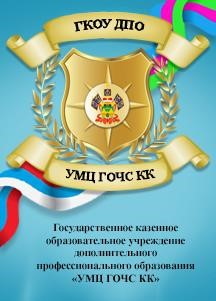 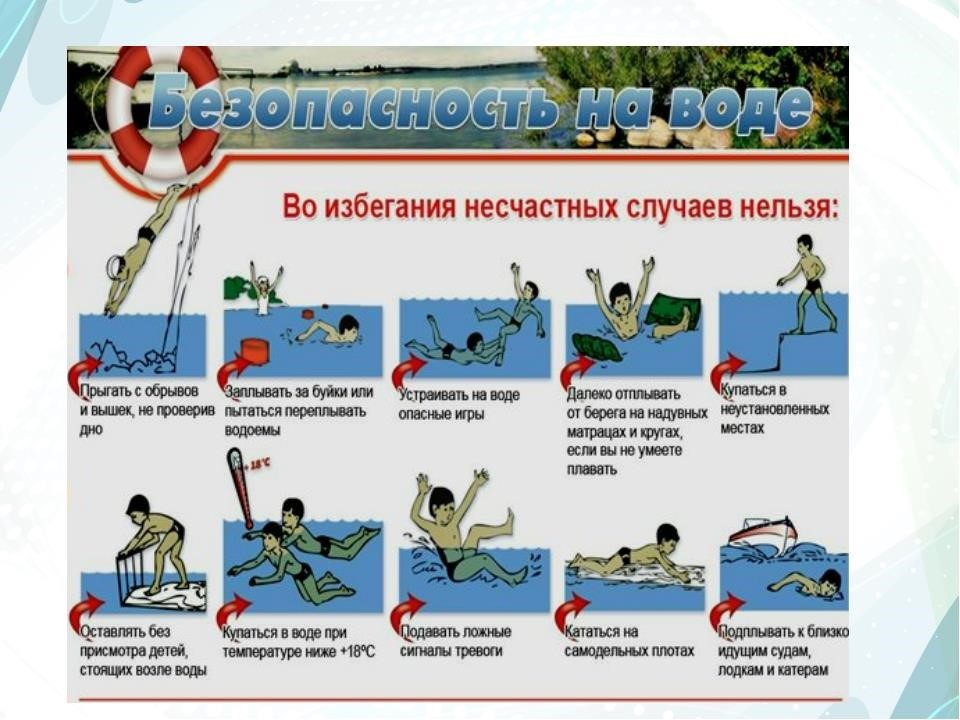 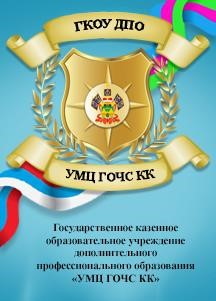 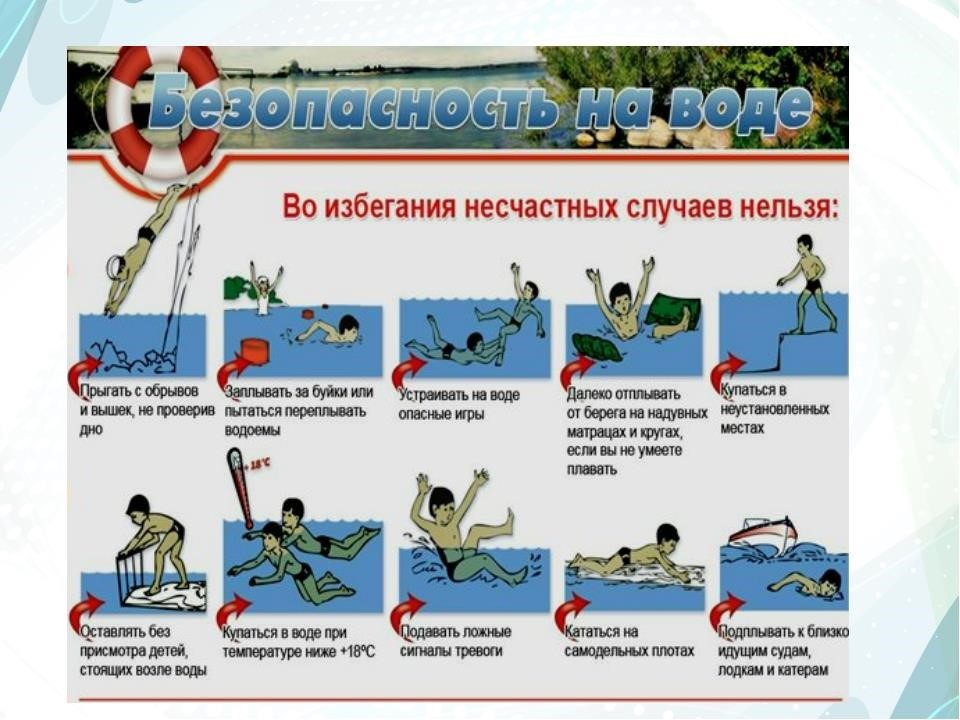 